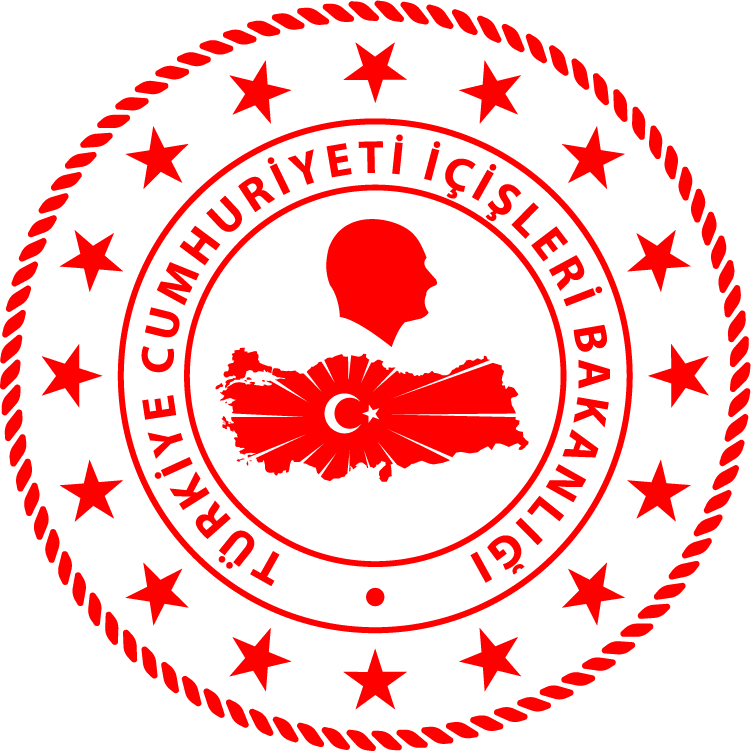 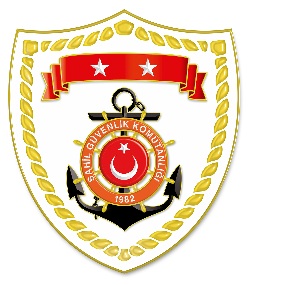 MarmaraBölgesiS.NoTARİHMEVKİ VE ZAMANOLAYTIBBİ TAHLİYE YAPILAN ŞAHISLARAÇIKLAMA124 Mart 2020ÇANAKKALE/Gelibolu
06.50Rahatsızlanma1Gelibolu açıklarında hipertansiyon rahatsızlığı nedeniyle baygınlık geçiren 1 şahsın tıbbitahliyesigerçekleştirilmiştir.